个人简历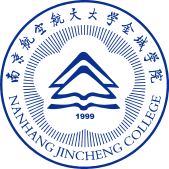                                       填报日期：            姓   名姓   名政治面貌（个人照片）性   别性   别民    族（个人照片）籍   贯籍   贯出生年月（个人照片）来单位时间来单位时间婚姻状况（个人照片）现岗位/职务现岗位/职务任职时间（个人照片）现住址现住址家庭住址（个人照片）现职称现职称外语/计算机水平（个人照片）移动电话移动电话教育背景（时间顺序由近到远）教育背景（时间顺序由近到远）教育背景（时间顺序由近到远）教育背景（时间顺序由近到远）教育背景（时间顺序由近到远）教育背景（时间顺序由近到远）教育背景（时间顺序由近到远）起止时间起止时间学校学校专业学历/学位学历性质工作经历（在学校/单位最终职位，时间顺序由近到远）工作经历（在学校/单位最终职位，时间顺序由近到远）工作经历（在学校/单位最终职位，时间顺序由近到远）工作经历（在学校/单位最终职位，时间顺序由近到远）工作经历（在学校/单位最终职位，时间顺序由近到远）工作经历（在学校/单位最终职位，时间顺序由近到远）工作经历（在学校/单位最终职位，时间顺序由近到远）起止时间起止时间学校/单位学校/单位部门/职务主管工作主管工作主持或承担重大活动项目经历主持或承担重大活动项目经历主持或承担重大活动项目经历主持或承担重大活动项目经历主持或承担重大活动项目经历主持或承担重大活动项目经历主持或承担重大活动项目经历项目名称项目名称角色或职位角色或职位起止时间客观描述（每项不超50字）客观描述（每项不超50字）奖惩情况（学校级及以上）奖惩情况（学校级及以上）奖惩情况（学校级及以上）奖惩情况（学校级及以上）奖惩情况（学校级及以上）奖惩情况（学校级及以上）奖惩情况（学校级及以上）荣誉级别荣誉级别获得时间获得时间荣誉称号简要说明简要说明家庭主要成员信息家庭主要成员信息家庭主要成员信息家庭主要成员信息家庭主要成员信息家庭主要成员信息家庭主要成员信息关系姓名出生年月政治面貌工作单位工作单位职务自我评价自我评价自我评价自我评价自我评价自我评价自我评价